ТЕХНИЧЕСКАЯ СПЕЦИФИКАЦИЯ
01.01.2012ТЕХНИЧЕСКАЯ СПЕЦИФИКАЦИЯ
01.01.2012Пика-ТехоПика-Техо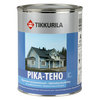  Увеличить 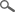 ТИПАкрилатная краска, содержащая масло. Увеличить ОБЛАСТЬ ПРИМЕНЕНИЯПредназначена для наружной окраски необработанных, обработанных промышленным способом или окрашенных ранее красками для наружных работ деревянных поверхностей. Увеличить ОБЪЕКТЫ ПРИМЕНЕНИЯПрименяется для окраски дощатых наружных стен, обшивочных досок, заборов и т.д. Увеличить ТЕХНИЧЕСКИЕ ДАННЫЕ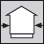 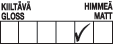 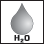 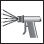 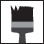 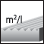 4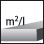 949БазисA и CA и CЦветаКолеруется по каталогу цветов "Деревянные фасады". Колеруется по каталогу цветов "Деревянные фасады". Степень блескаМатоваяМатоваяРасходНа пиленую поверхность – 4-6 м²/л.
На строганую и окрашенную поверхности –7-9 м²/л.На пиленую поверхность – 4-6 м²/л.
На строганую и окрашенную поверхности –7-9 м²/л.Тара0,9 л, 2,7 л, 9 л, 18 л.0,9 л, 2,7 л, 9 л, 18 л.РастворительВодаВодаСпособ нанесенияНаносится широкой кистью или распылением. При распылении под высоким давлением применять сопло 0,018"–0,023", т.е. 0,460–0,580 мм. Допускается  разбавить до 10 % по объему.Наносится широкой кистью или распылением. При распылении под высоким давлением применять сопло 0,018"–0,023", т.е. 0,460–0,580 мм. Допускается  разбавить до 10 % по объему.Время высыхания, +23 °C при отн. влажн. воздуха 50 %На отлип – 1 час.
Следующий слой можно наносить через 2–4 часа при нормальных условиях. При более низкой температуре и в сырую погоду высыхание замедляется.На отлип – 1 час.
Следующий слой можно наносить через 2–4 часа при нормальных условиях. При более низкой температуре и в сырую погоду высыхание замедляется.АтмосферостойкостьХорошая, также в промышленной среде.Хорошая, также в промышленной среде.Сухой остатокок. 39%.ок. 39%.ПлотностьОк. 1,3 кг/л.Ок. 1,3 кг/л.ХранениеЗащищать от мороза.Защищать от мороза.Код250-серия250-серияСвидетельство о государственной регистрацииСвидетельство о государственной регистрацииСвидетельство о государственной регистрацииИНСТРУКЦИЯ ПО ИСПОЛЬЗОВАНИЮ ИЗДЕЛИЯУсловия при обработкеОкрашиваемая поверхность должна быть сухой. Температура воздуха должна быть не ниже +5º С и относительная влажность воздуха – не выше 80 %.Окрашиваемая поверхность должна быть сухой. Температура воздуха должна быть не ниже +5º С и относительная влажность воздуха – не выше 80 %.Предварительная подготовкаРанее неокрашенная поверхность: 
Очистить поверхность от грязи и посторонних включений. Загрязненные и заплесневелые поверхности вымыть гипохлоритным составом "Хомеенпойсто" или раствором "Техопесу" согласно инструкции по применению. Древесину загрунтовать в возможно ранней стадии строительства грунтовочным составом "Валтти Аквабейс" или "Валтти Похъюсте". Защитить ржавеющие металлические детали, например, шляпки гвоздей, противокоррозионной грунтовкой"Ростекс Супер". Смолу удалить и сучки обработать изолирующим лаком "Оксалакка". Загрунтовать поверхность одним слоем грунтовки "Ультра Праймер" или "Масляной грунтовки". Окрасить 1–2 слоями краски "Пика-Техо". Торцовые концы обработать с особенной тщательностью. 

Загрунтованные промышленным способом и окрашенные ранее поверхности: 
Очистить поверхность от грязи и посторонних включений. Загрязненные и заплесневелые поверхности вымыть гипохлоритным составом "Хомеенпойсто" или раствором "Техопесу" согласно инструкции по применению. С окрашенной ранее деревянной поверхности удалить отслаивающуюся краску скребком и очистить до голого дерева стальной щеткой. Очищенные до голого дерева поверхности обработать грунтовочным составом "Валтти Похъюсте", затем загрунтовать одним слоем грунтовки "Ультра Праймер" или "Масляной грунтовки". 
Грунтовочную окраску загрунтованных промышленным способом поверхностей и поверхностей, окрашенных ранее акрилатной краской, произвести одним слоем грунтовки "Ультра Праймер" или краски "Пика-Техо", а окрашенных ранее масляной краской поверхности – одним слоем краски "Пика-Техо" или "Масляной грунтовки". Окрасить поверхность 1–2 слоями краски "Пика-Техо" в зависимости от отклонения по цвету новой краски от старой, а также от состояния подложки. Ранее неокрашенная поверхность: 
Очистить поверхность от грязи и посторонних включений. Загрязненные и заплесневелые поверхности вымыть гипохлоритным составом "Хомеенпойсто" или раствором "Техопесу" согласно инструкции по применению. Древесину загрунтовать в возможно ранней стадии строительства грунтовочным составом "Валтти Аквабейс" или "Валтти Похъюсте". Защитить ржавеющие металлические детали, например, шляпки гвоздей, противокоррозионной грунтовкой"Ростекс Супер". Смолу удалить и сучки обработать изолирующим лаком "Оксалакка". Загрунтовать поверхность одним слоем грунтовки "Ультра Праймер" или "Масляной грунтовки". Окрасить 1–2 слоями краски "Пика-Техо". Торцовые концы обработать с особенной тщательностью. 

Загрунтованные промышленным способом и окрашенные ранее поверхности: 
Очистить поверхность от грязи и посторонних включений. Загрязненные и заплесневелые поверхности вымыть гипохлоритным составом "Хомеенпойсто" или раствором "Техопесу" согласно инструкции по применению. С окрашенной ранее деревянной поверхности удалить отслаивающуюся краску скребком и очистить до голого дерева стальной щеткой. Очищенные до голого дерева поверхности обработать грунтовочным составом "Валтти Похъюсте", затем загрунтовать одним слоем грунтовки "Ультра Праймер" или "Масляной грунтовки". 
Грунтовочную окраску загрунтованных промышленным способом поверхностей и поверхностей, окрашенных ранее акрилатной краской, произвести одним слоем грунтовки "Ультра Праймер" или краски "Пика-Техо", а окрашенных ранее масляной краской поверхности – одним слоем краски "Пика-Техо" или "Масляной грунтовки". Окрасить поверхность 1–2 слоями краски "Пика-Техо" в зависимости от отклонения по цвету новой краски от старой, а также от состояния подложки. ОкраскаПеред применением краску тщательно перемешать. При необходимости, разбавить водой. Наносить краску широкой кистью или распылением под высоким давлением. 
Во избежание разницы в оттенках, для окраски сплошной поверхности, смешать в одном сосуде достаточное количество краски одной партии.Перед применением краску тщательно перемешать. При необходимости, разбавить водой. Наносить краску широкой кистью или распылением под высоким давлением. 
Во избежание разницы в оттенках, для окраски сплошной поверхности, смешать в одном сосуде достаточное количество краски одной партии.Очистка инструментовРабочие инструменты промыть водой. Слегка затвердевшую краску удалить с помощью моющего средства для кистей "Пенсселипесу".Рабочие инструменты промыть водой. Слегка затвердевшую краску удалить с помощью моющего средства для кистей "Пенсселипесу".УходВ нормальных условиях свежеокрашенное покрытие достигает своей окончательной твердости и износостойкости в течение четырех недель после окраски. В данный период поверхность можно очищать легкой очисткой мягкой щеткой или влажной тряпкой. 

Загрязненную поверхность можно очищать моющим раствором "Хуолтопесу" (1 часть "Хуолтопесу" на 10 частей воды) не ранее, чем через месяц. Особенно загрязненные поверхности можно очищать сильным раствором (1часть "Хуолтопесу" на 1 часть воды). После очистки промыть поверхность чистой водой и дать высохнуть.В нормальных условиях свежеокрашенное покрытие достигает своей окончательной твердости и износостойкости в течение четырех недель после окраски. В данный период поверхность можно очищать легкой очисткой мягкой щеткой или влажной тряпкой. 

Загрязненную поверхность можно очищать моющим раствором "Хуолтопесу" (1 часть "Хуолтопесу" на 10 частей воды) не ранее, чем через месяц. Особенно загрязненные поверхности можно очищать сильным раствором (1часть "Хуолтопесу" на 1 часть воды). После очистки промыть поверхность чистой водой и дать высохнуть.Ремонтная окраскаОкрашенные краской "Пика-Техо" поверхности можно окрашивать краской "Пика-Техо" или красками семейства "Ультра".Окрашенные краской "Пика-Техо" поверхности можно окрашивать краской "Пика-Техо" или красками семейства "Ультра".Предельно допустимое содержание ЛОС для продукта в ЕСОХРАНА ТРУДА Содержит октил-изотиазолин и оксид цинка. КОНТАКТ С КОЖЕЙ МОЖЕТ ВЫЗВАТЬ АЛЛЕРГИЧЕСКУЮ РЕАКЦИЮ. ВРЕДНО ДЛЯ ВОДНЫХ ОРГАНИЗМОВ, МОЖЕТ ВЫЗВАТЬ ДЛИТЕЛЬНОЕ НЕБЛАГОПРИЯТНОЕ ВОЗДЕЙСТВИЕ НА ВОДНУЮ СИСТЕМУ. Избегать попадания химиката на кожу. Использовать соответствующие защитные перчатки. Избегать вдыхания тумана от распыления. Обеспечить эффективную вентиляцию. Не допускать попадания в канализацию. В случае проглатывания незамедлительно обратиться к врачу и показать данную тару или этикетку. Хранить в недоступном для детей месте. На продукт имеется паспорт техники безопасности.Паспорт техники безопасности Содержит октил-изотиазолин и оксид цинка. КОНТАКТ С КОЖЕЙ МОЖЕТ ВЫЗВАТЬ АЛЛЕРГИЧЕСКУЮ РЕАКЦИЮ. ВРЕДНО ДЛЯ ВОДНЫХ ОРГАНИЗМОВ, МОЖЕТ ВЫЗВАТЬ ДЛИТЕЛЬНОЕ НЕБЛАГОПРИЯТНОЕ ВОЗДЕЙСТВИЕ НА ВОДНУЮ СИСТЕМУ. Избегать попадания химиката на кожу. Использовать соответствующие защитные перчатки. Избегать вдыхания тумана от распыления. Обеспечить эффективную вентиляцию. Не допускать попадания в канализацию. В случае проглатывания незамедлительно обратиться к врачу и показать данную тару или этикетку. Хранить в недоступном для детей месте. На продукт имеется паспорт техники безопасности.Паспорт техники безопасности 
Раздражающее вещество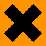 Содержит октил-изотиазолин и оксид цинка. КОНТАКТ С КОЖЕЙ МОЖЕТ ВЫЗВАТЬ АЛЛЕРГИЧЕСКУЮ РЕАКЦИЮ. ВРЕДНО ДЛЯ ВОДНЫХ ОРГАНИЗМОВ, МОЖЕТ ВЫЗВАТЬ ДЛИТЕЛЬНОЕ НЕБЛАГОПРИЯТНОЕ ВОЗДЕЙСТВИЕ НА ВОДНУЮ СИСТЕМУ. Избегать попадания химиката на кожу. Использовать соответствующие защитные перчатки. Избегать вдыхания тумана от распыления. Обеспечить эффективную вентиляцию. Не допускать попадания в канализацию. В случае проглатывания незамедлительно обратиться к врачу и показать данную тару или этикетку. Хранить в недоступном для детей месте. На продукт имеется паспорт техники безопасности.Паспорт техники безопасности Содержит октил-изотиазолин и оксид цинка. КОНТАКТ С КОЖЕЙ МОЖЕТ ВЫЗВАТЬ АЛЛЕРГИЧЕСКУЮ РЕАКЦИЮ. ВРЕДНО ДЛЯ ВОДНЫХ ОРГАНИЗМОВ, МОЖЕТ ВЫЗВАТЬ ДЛИТЕЛЬНОЕ НЕБЛАГОПРИЯТНОЕ ВОЗДЕЙСТВИЕ НА ВОДНУЮ СИСТЕМУ. Избегать попадания химиката на кожу. Использовать соответствующие защитные перчатки. Избегать вдыхания тумана от распыления. Обеспечить эффективную вентиляцию. Не допускать попадания в канализацию. В случае проглатывания незамедлительно обратиться к врачу и показать данную тару или этикетку. Хранить в недоступном для детей месте. На продукт имеется паспорт техники безопасности.Паспорт техники безопасности ОХРАНА ОКРУЖАЮЩЕЙ СРЕДЫ И УТИЛИЗАЦИЯ ОТХОДОВНе выливать в канализацию, водоем или в землю. Жидкие остатки передать в место сбора вредных отходов. Пустые, сухие банки можно выбросить на свалку – соблюдать местное законодательство. Не выливать в канализацию, водоем или в землю. Жидкие остатки передать в место сбора вредных отходов. Пустые, сухие банки можно выбросить на свалку – соблюдать местное законодательство. ТРАНСПОРТИРОВКАVAK/ADR -VAK/ADR -